1 McGilton Road, BERRI SA 5343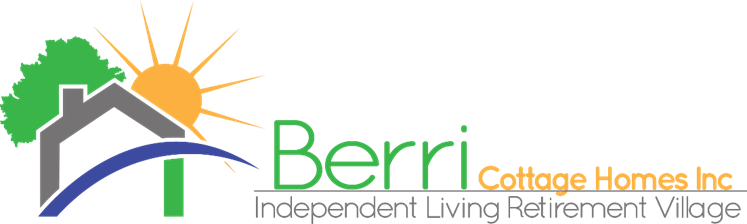 PO Box 21, BERRI SA 5343admin@berricottagehomes.comP: (08) 8582 4970 ABN  38 012 868 794To Interested Persons(For intending Residents of the Berri Cottage Homes)The Berri Cottage Homes is a non-profit making incorporated Association, benefiting elderly and retired persons.  The title to the land on which the Cottage Homes is located has been endorsed in accordance with the SA Retirement Village Act, 2016.  Residents of all 86 units are members of the Association.  The Village is managed by an elected, volunteer Board of Management.  The following is some information regarding access or entry to the Berri Cottage Homes for retired persons, which may be helpful to intending residents."Retired person" means a person who has attained the age of 55 years and retired from full time employment.There are two (2) types of units in the Village:Resident funded Renovated units that are Purchased/changed-over and,Rental units. Meet eligibility criteria, non Property Owner, retired person*The resident funded units are all two bedroom units.  Outside additions to the units, such as enclosing verandas, erection of a tool shed, solar panels, roller shutters etc. are permitted on request to the Board and paid for by the tenant.  Apart from personal additions to the Unit, some of which may be inherited from the previous resident, the Board is responsible for all maintenance to the buildings, gardens, lawns and surroundings, and it pays all rates, taxes and the insurance cover on the buildings.  To fund the maintenance, the resident is required to pay a weekly Service fee* or rent**.The resident is responsible for their personal electricity charges, telephone charges and the insurance on their personal items and contents.To occupy a Resident funded Unit, the Resident will lend to Cottage Homes a Premium - the sum determined for the available Unit by the Board.  The Resident receives a Licence to Occupy.  No rent is paid by the Resident and the Cottage Homes pays no interest on the Premium.  Later, when the unit is vacated, 80% of the loan is refunded.  These units, when vacated, are where necessary, upgraded, repainted, restored and professionally cleaned.  The value of the Premium is determined by the Board.  The resident secures the licence with a $1,000.00 deposit on commitment to occupy and followed by a signed Contract between the parties.  Payment of the balance of the Premium (at an agreed time) is made on Settlement, prior to moving in.Availability of Purchase and Rental units is usually subject to a waiting list.The village is a secure, attractive and spacious environment, close to all shopping and town facilities, providing an ideal environment for persons from all walks of life.  Local facilities include the Berri Community bus, an active Senior Citizen's Club, Day Care facilities, Meals-on-Wheels and Domiciliary Care for those eligible.  The Multi Function Centre at Berri Cottage Homes is for all Residents’ use and enjoyment. The Secretary is responsible for the day to day running of the village.For further information please contact:The Secretary, Berri Cottage Homes Inc.  PO Box 21, BERRI  SA  5343.08 8582 4970NB.  Once a Residence Contract has been signed the unit Premium cannot be changed, even though some prices may vary.  The Contract also includes tenants abiding by the "Residence Rules". (Copy available separately).